Аналитическая справкапо исследованию результатов диагностики качества освоения дополнительной профессиональной программы «Введение обновлённых ФГОС ОО: управленческий аспект» в ходе повышения квалификации группы 23-1070Дата проведения диагностики: 26.04. - 28.04.2023г.Цель диагностики:оценка эффективности реализации дополнительной профессиональной образовательной программы;определение степени удовлетворённости результатами обучения на курсах повышения квалификации руководителей;определение актуальных направлений повышения квалификации и профессионального развития руководителей ОО;проведение коррекции и (или) проектирования содержания курсов повышения квалификации, индивидуальных образовательных маршрутов, различных форм научно-методического сопровождения педагогов с учётом выявленных запросов    на направления повышения квалификации и профессионального развития во втором полугодии 2023 года.Категория участников: слушатели курсов из состава учебной группы руководителей общеобразовательных организаций Брянской области (директора школ, заместители директоров по УВР/ВР)Количество – 24человекаФорма: самодиагностика на основании рефлексии по итогам окончания курсаИнструментарий: анкета с вопросами закрытого и открытого типа в дистанционном режиме с использованием гугл-формы без ограничения по времениКраткое описание содержания оценочных материалов и результаты анкетирования (в %).В целях получения наиболее объективных и достоверных ответов анкетирование руководителей ОО проводилось на добровольной основе с возможностью по желанию участников сохранитьанонимность. Ответы предлагались преимущественно на основе выбора из готового меню.В раздел 1 анкеты были включены вопросы для получения общей информации, вопросы №1-7выявляли общие характеристикируководителей ОО(возраст, образование, педагогический стаж, квалификационная категория, место работы, занимаемая должность, преподаваемый предмет, пол).В разделе 2 вопросы №1-3диагностировали мотивы и ожидания перед обучением на курсах повышения квалификации (какой основной мотив обучения на курсах, что ожидали от обучения, предпочитаемая форма организации обучения и приоритетное направление повышения квалификации).Вопросы раздела 3 были направлены на оценку участниками курсовсоответствия содержания программы повышения квалификации заявленной тематике, актуальности содержания программы и практико-ориентированности тем и форм занятий.В раздел 4 были включены вопросы для оценки содержания программы повышения квалификации - соответствовало ли содержание программы заявленной тематике, способствовал ли стиль преподавания восприятию и усвоению материала, позволяли ли критерии оценивания объективно определять слушателям курсов свои успехи.Раздел 5 был направлен на подведение итоговой оценки. Для этого руководителям было предложено в вопросе № 1 выбрать самую эффективную форму повышения квалификации, в вопросе №2 оценить изменения их профессиональных компетенций. При ответе на вопрос №3 был предусмотрен самостоятельный ответ в свободной формулировке, чтобы руководители могли прокомментировать свой ответ об изменении уровня профессиональных компетенций. Вопрос №4 был направлен на выявление того, на сколько оправдались ожидания от курсов. Вопрос №5 также предполагал самостоятельный ответ в свободной формулировке, чтобы руководители могли прокомментировать предыдущий ответ.Ответы руководителей на вопросы №6 и №7 указывали на их готовность использовать полученные знания в практической деятельности и готовность к посткурсовому методическому сопровождению своей профессиональной деятельности.Статистические результаты анкетирования.Раздел1. Общие характеристики слушателей группы 23-1070, принявших участие в анкетировании: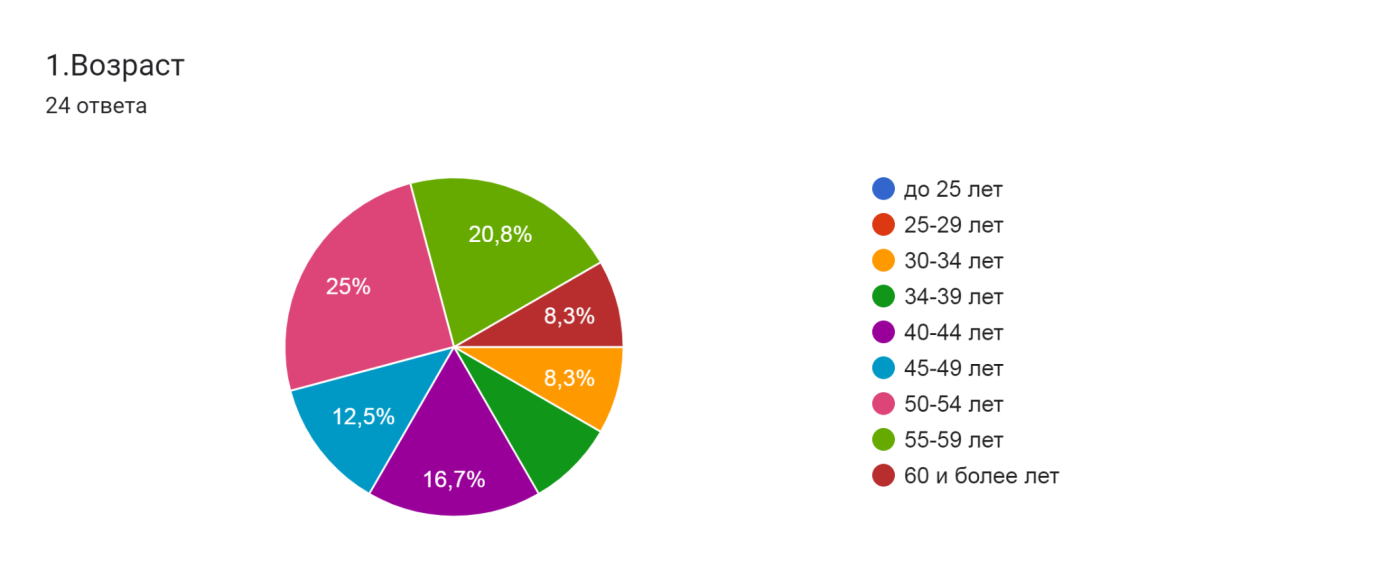 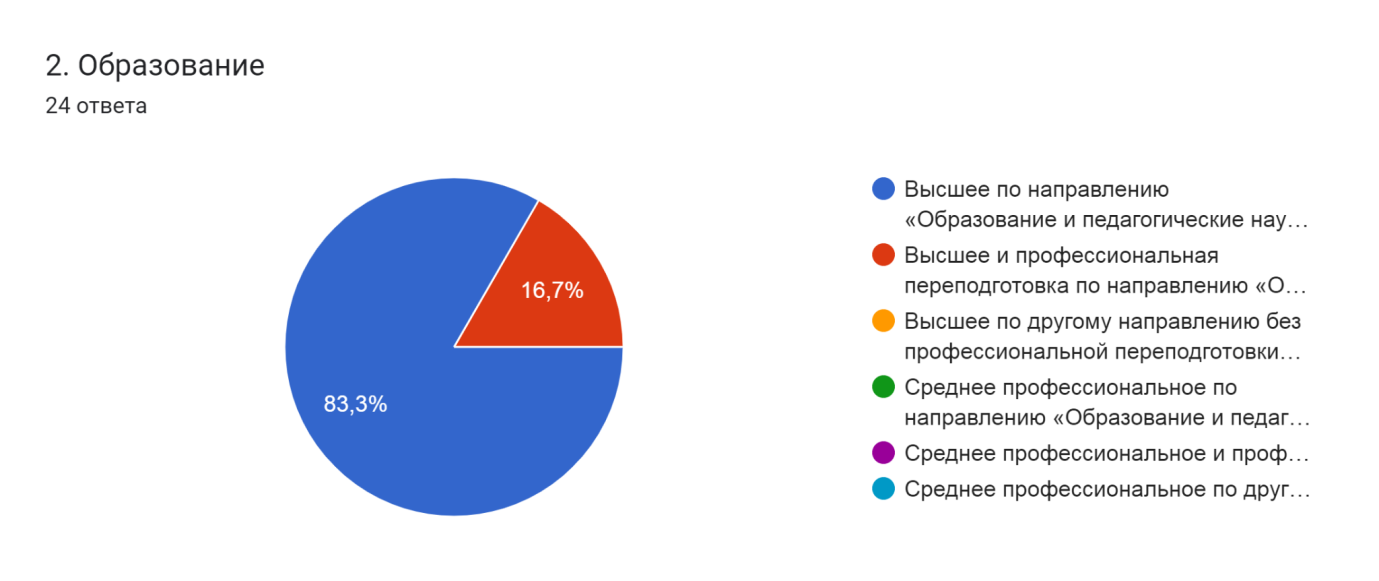 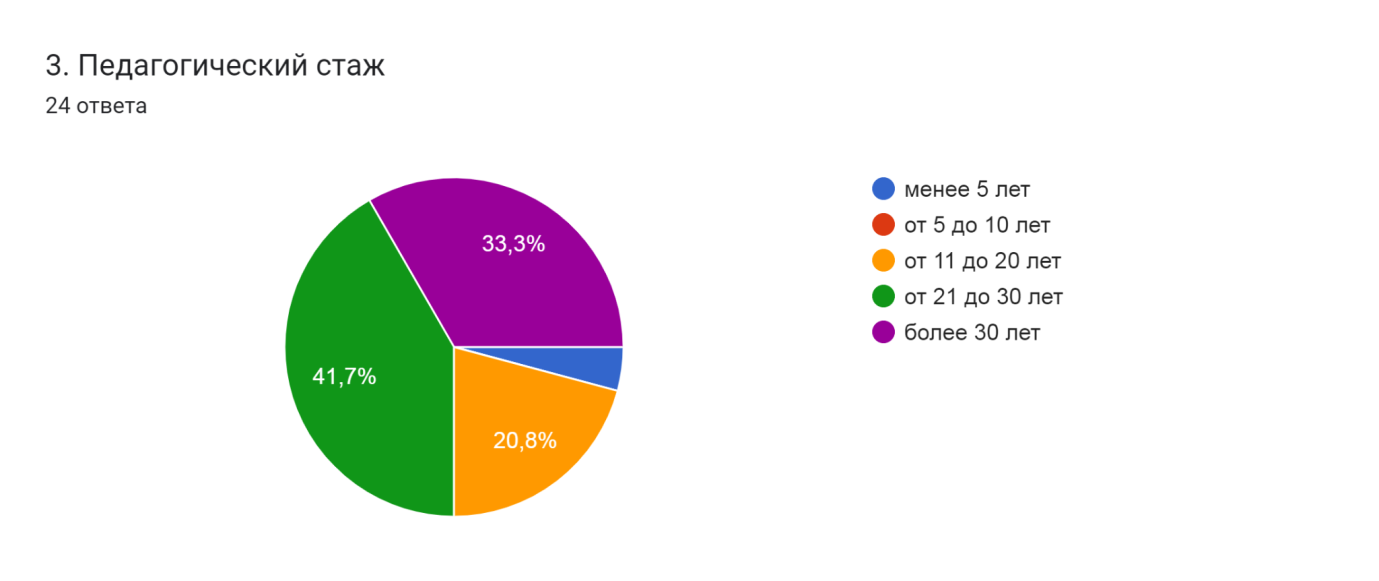 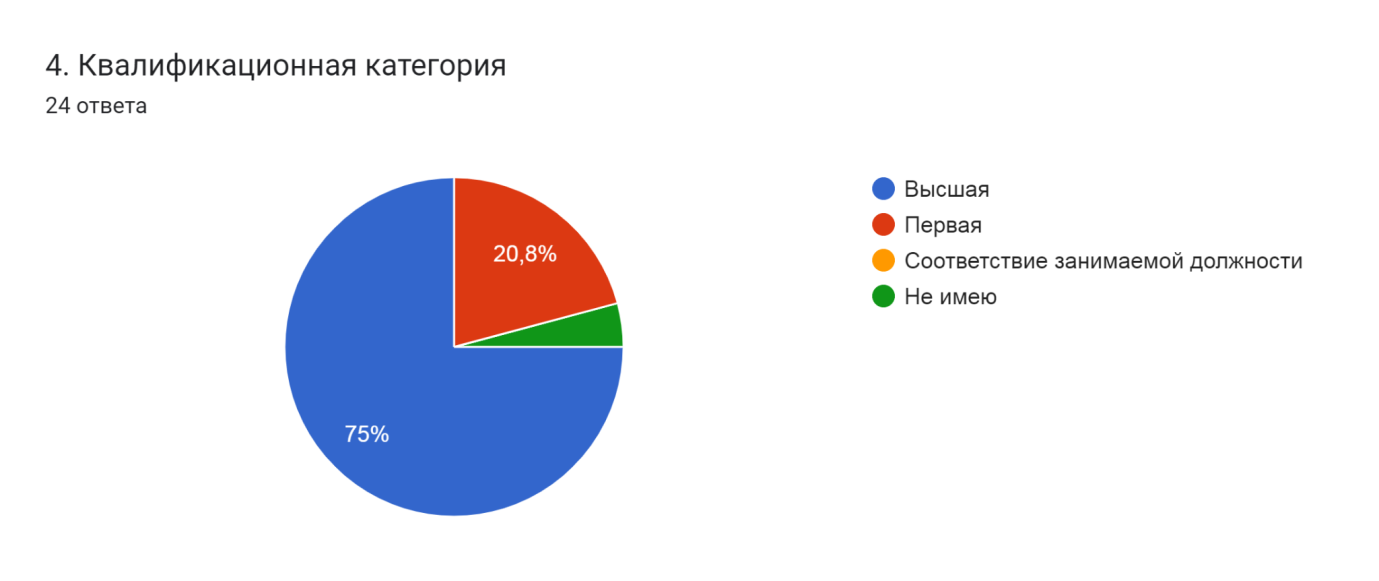 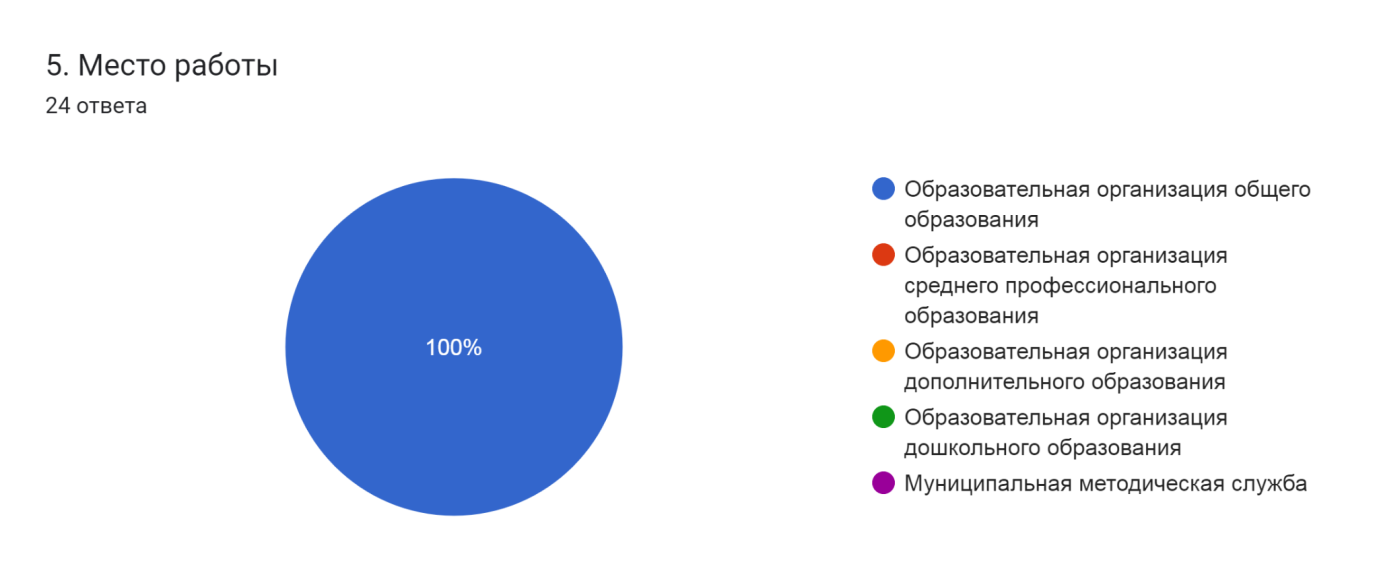 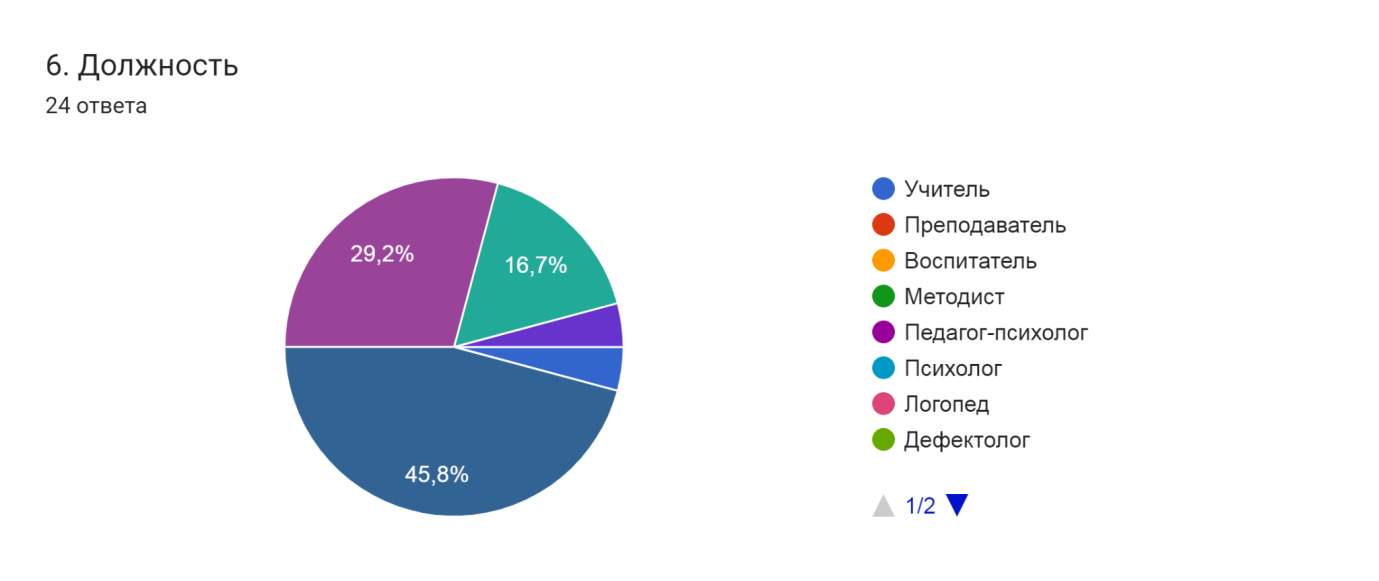 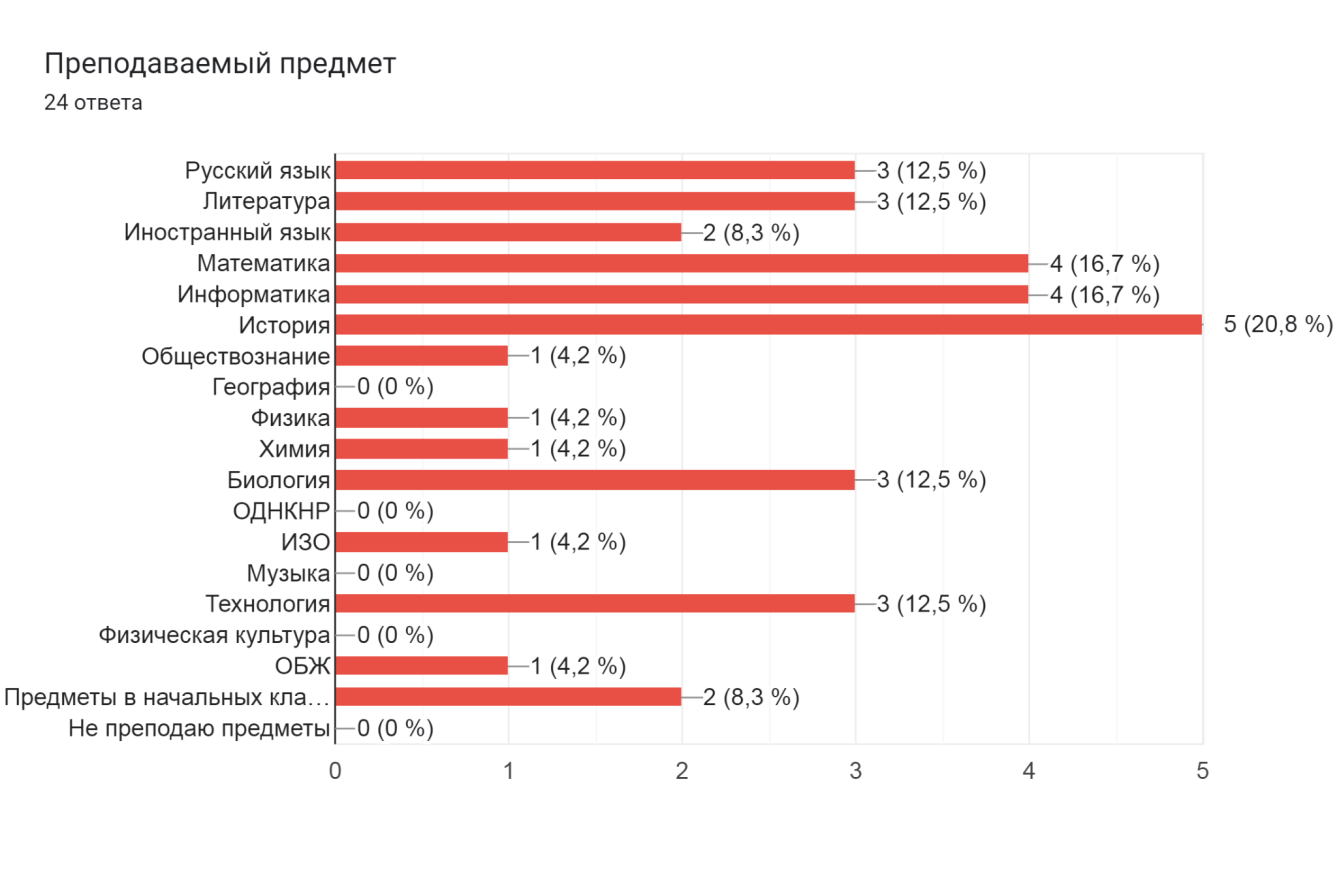 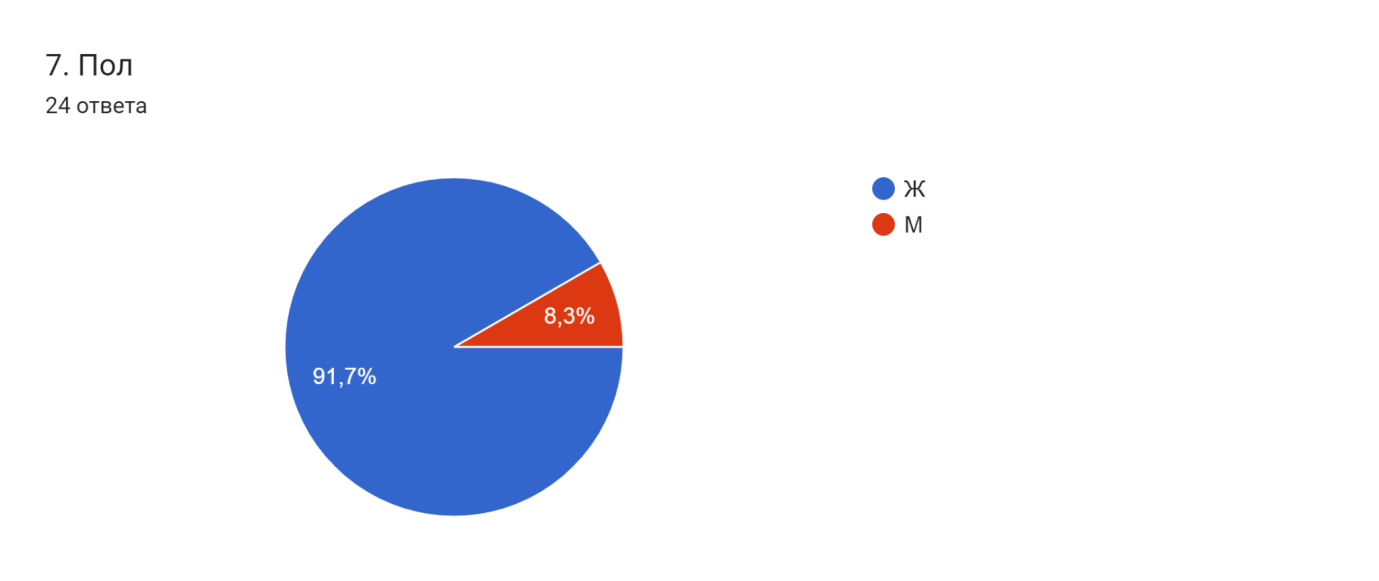 Раздел2.Диагностика мотивов и ожиданий слушателей перед обучением на курсах повышения квалификации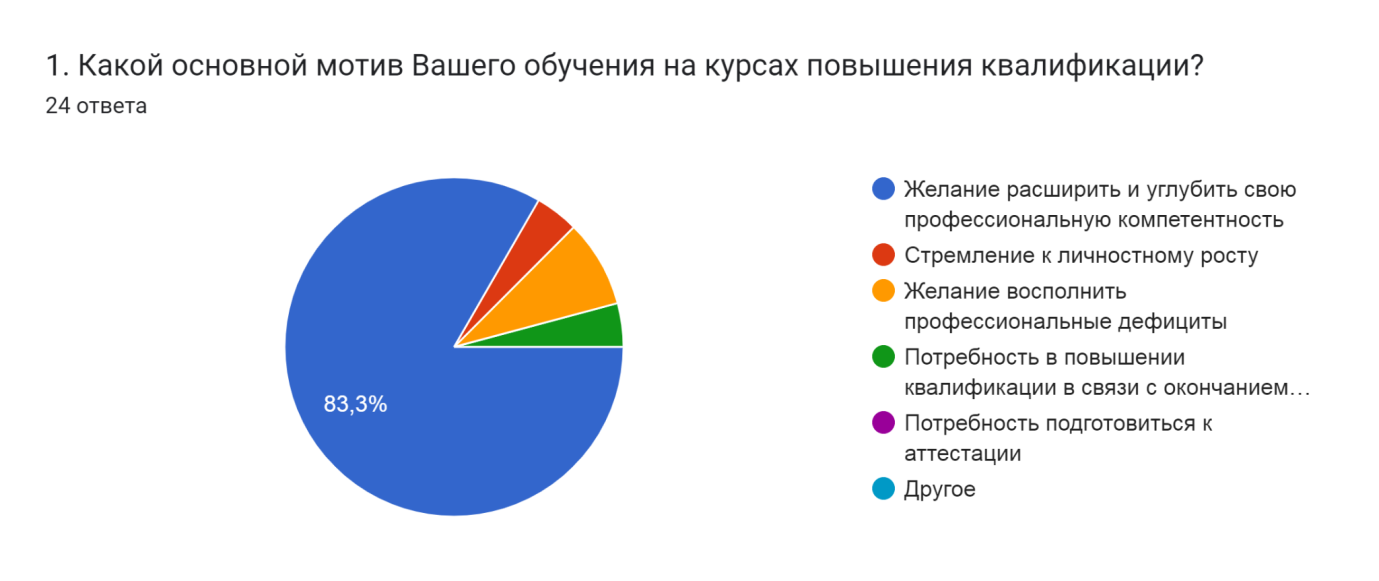 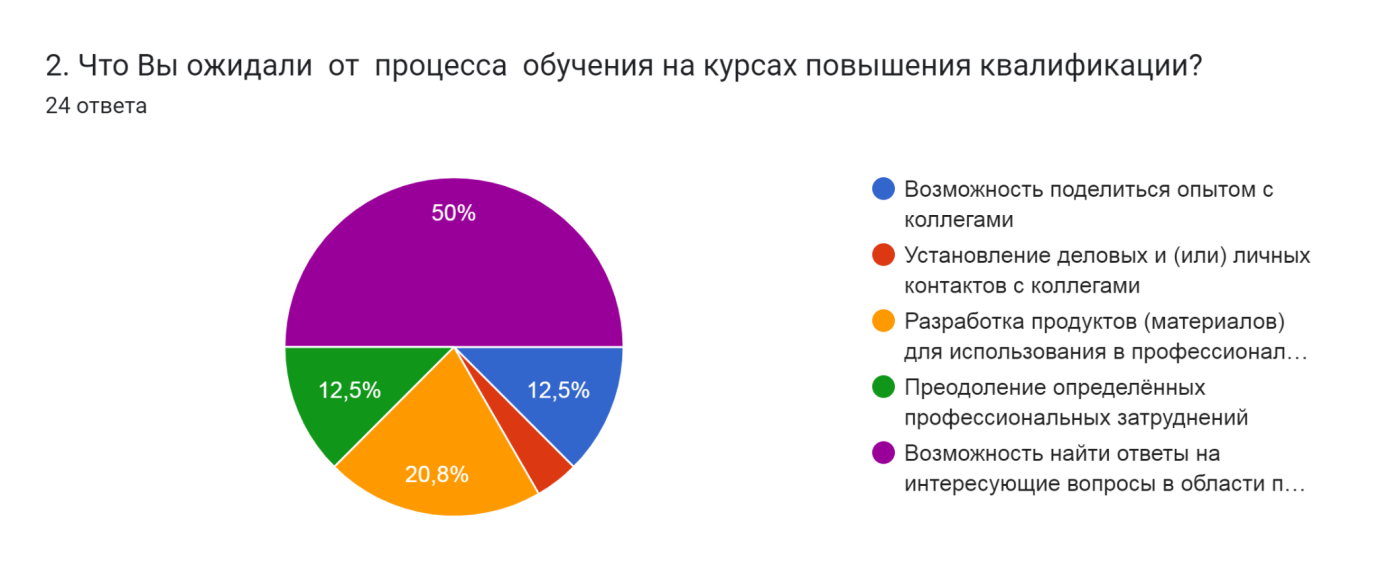 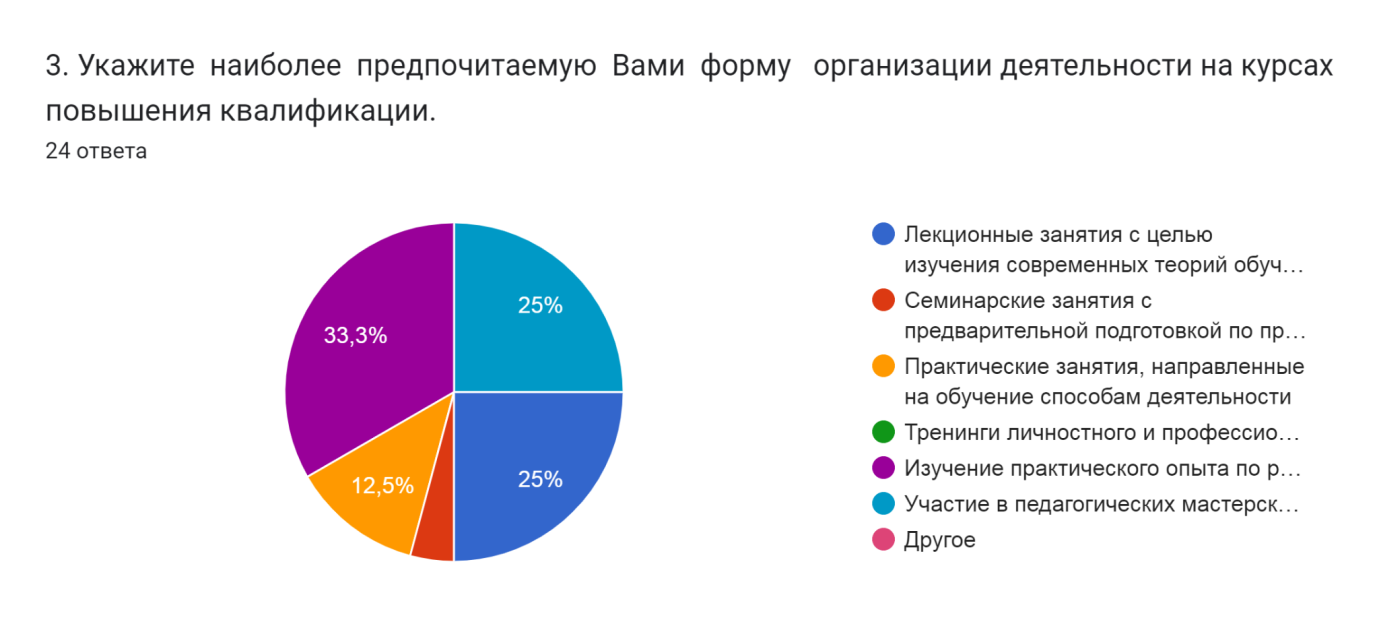 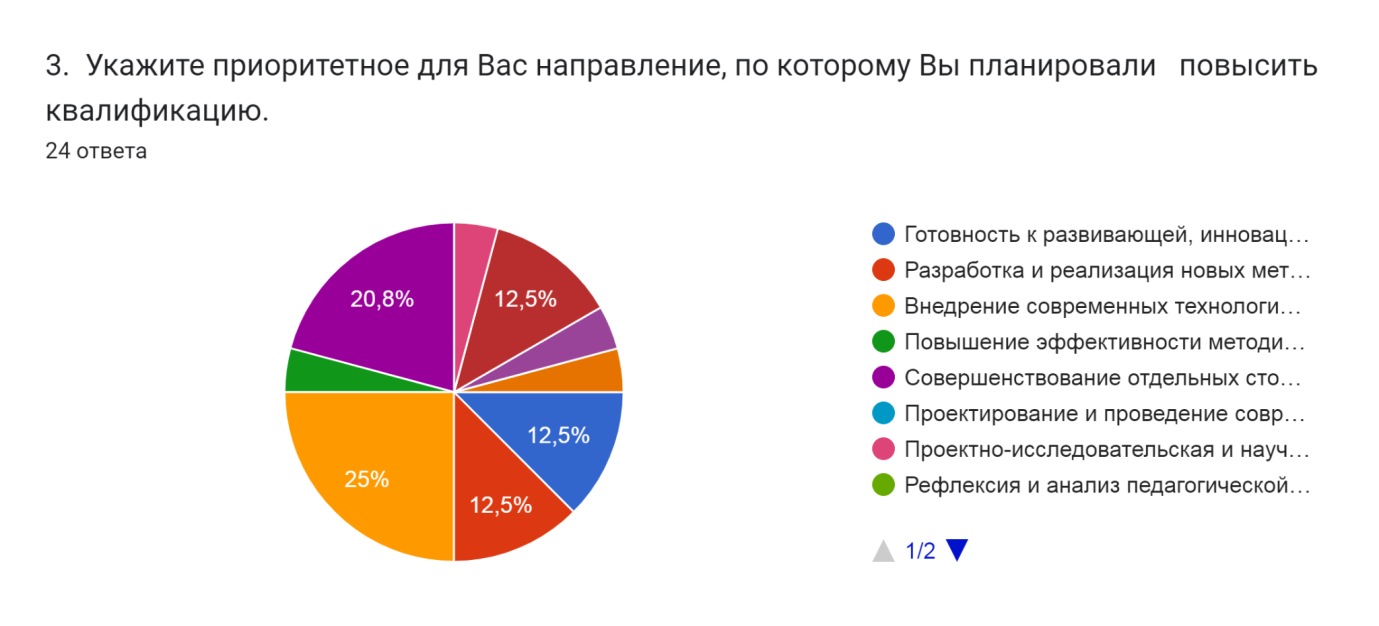 Раздел3. Оценка руководителями ОО содержания программы повышения квалификации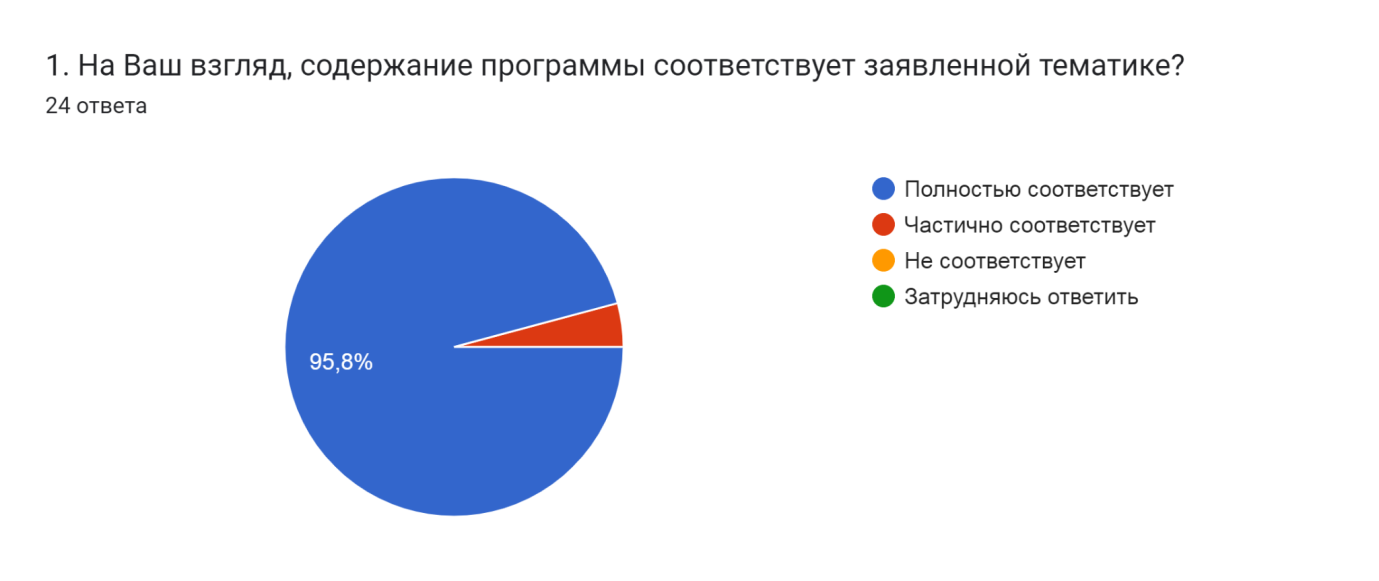 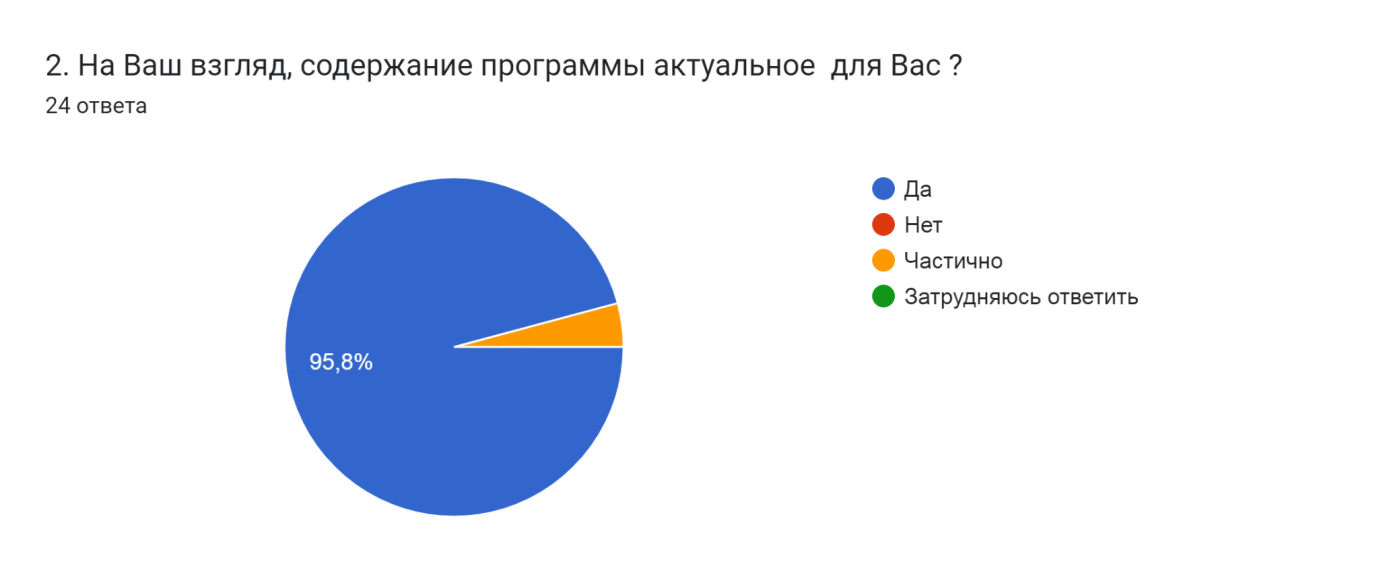 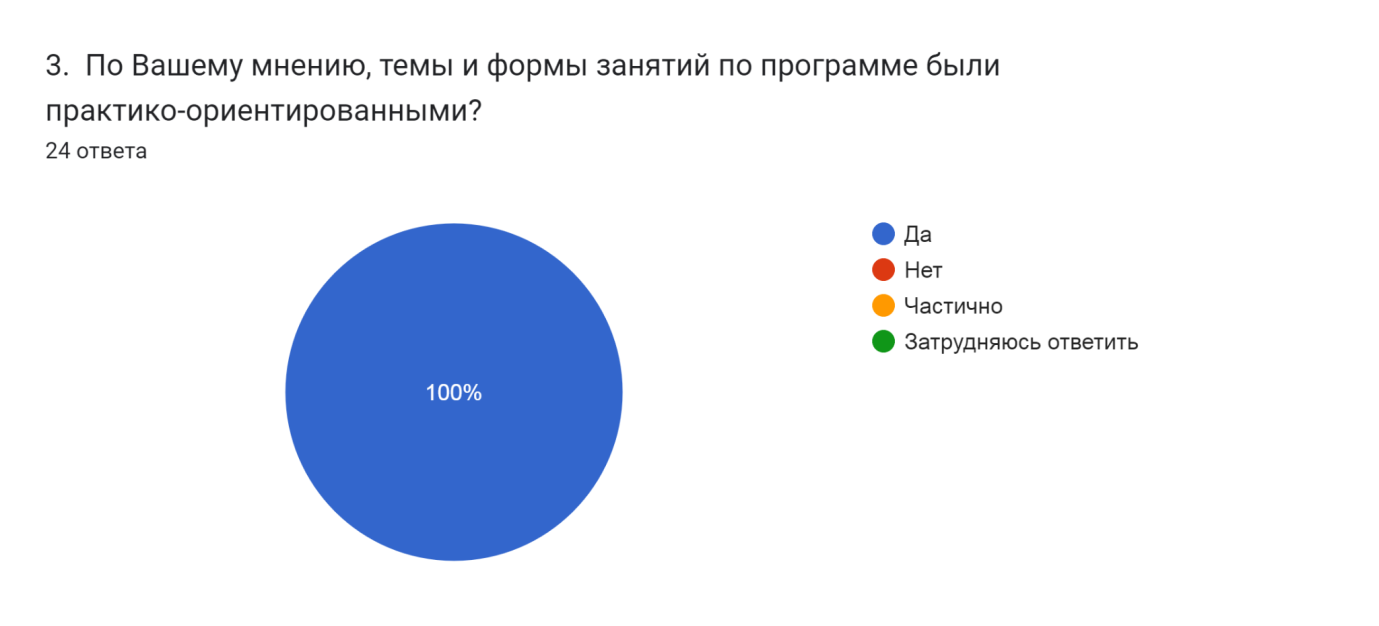 Раздел4. Оценка качества преподавания на курсах повышения квалификации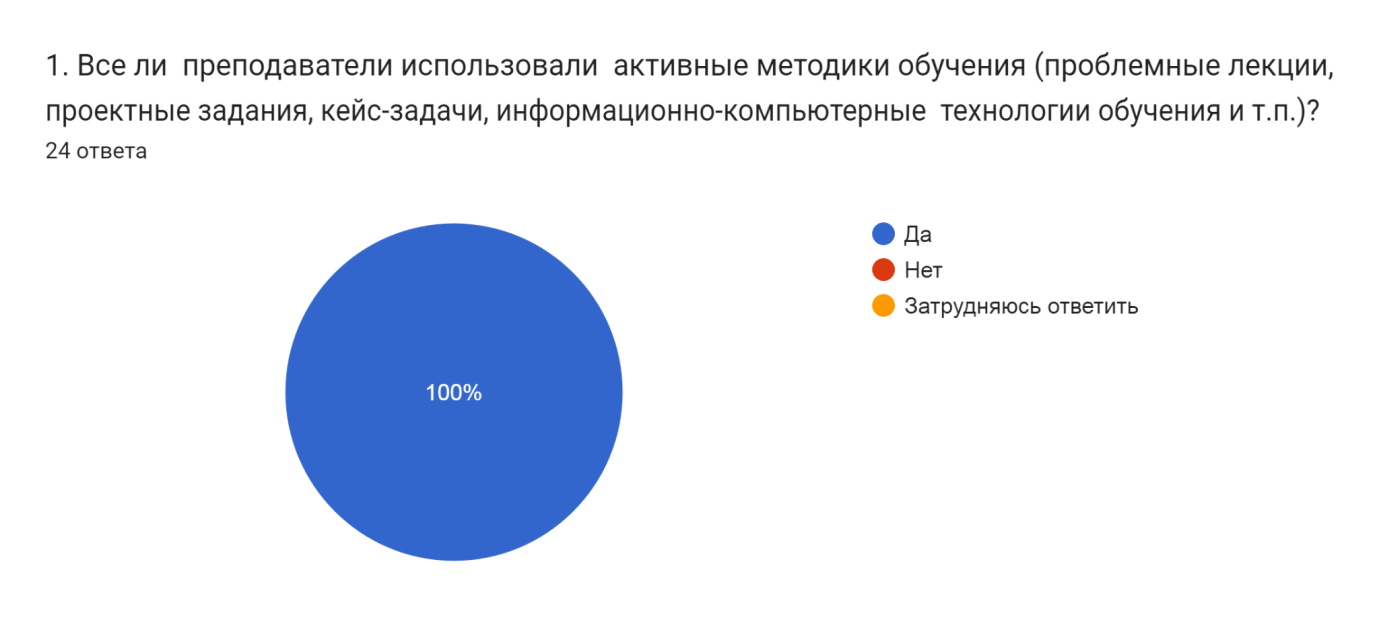 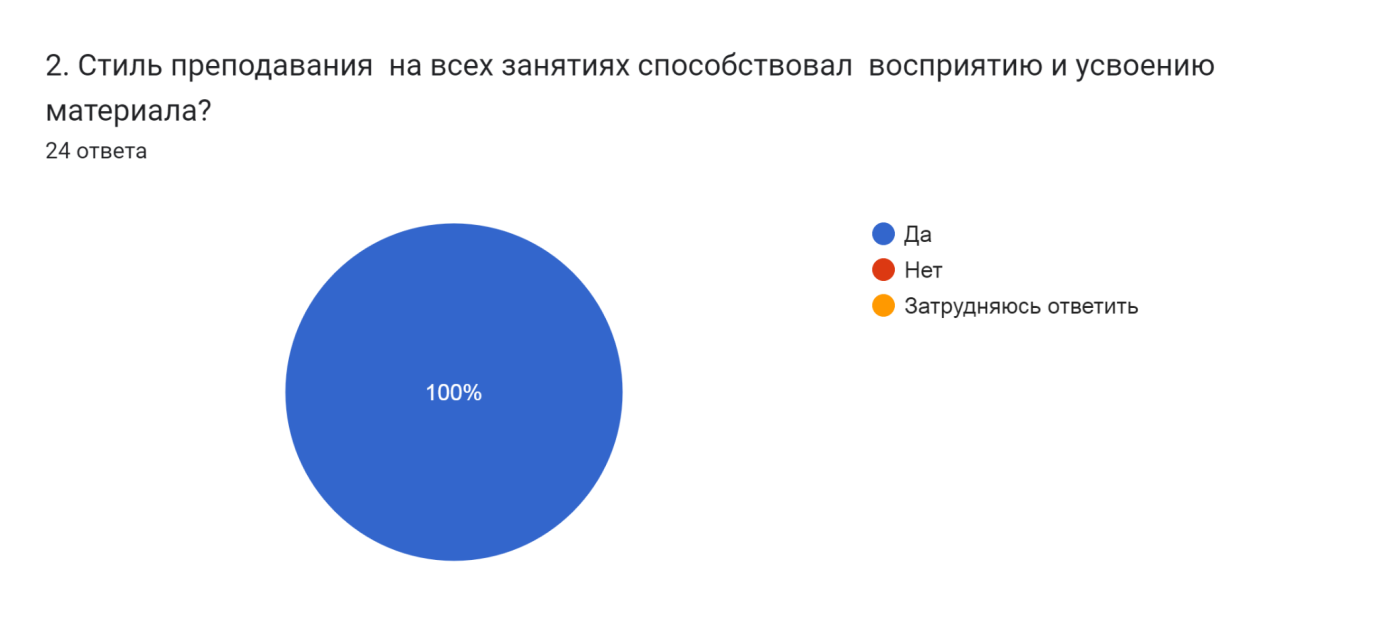 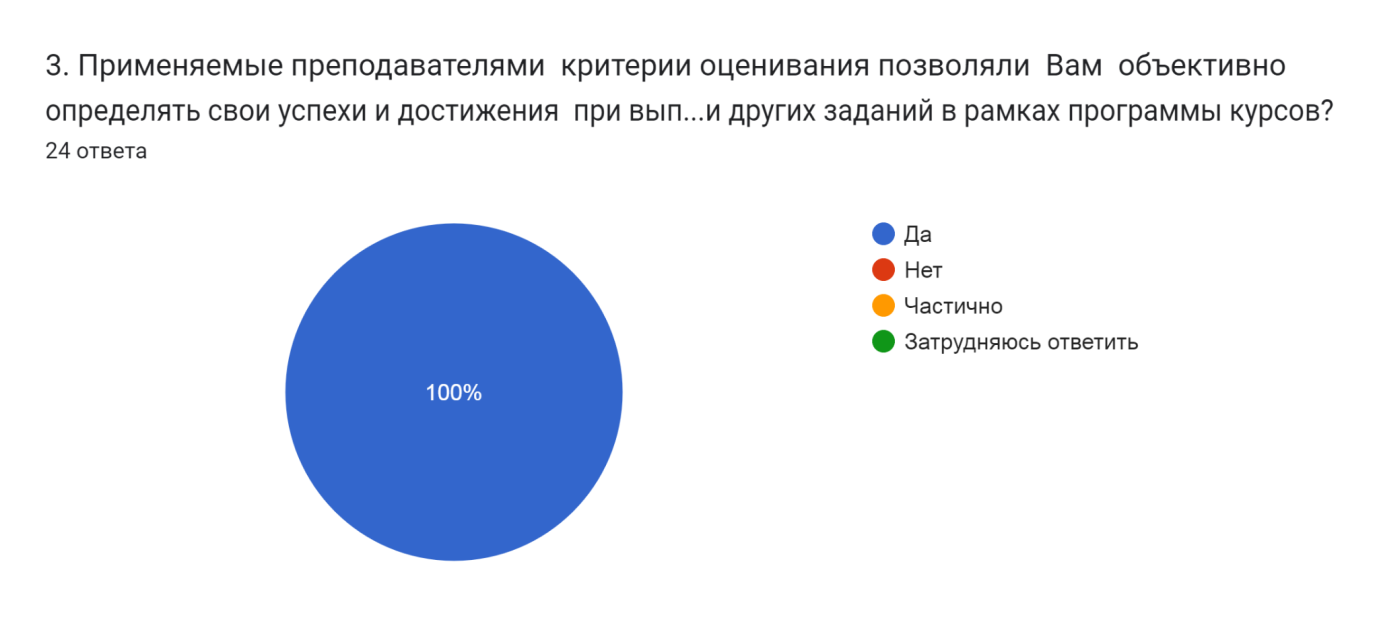 Раздел5. Итоговая оценка данного курса повышения квалификации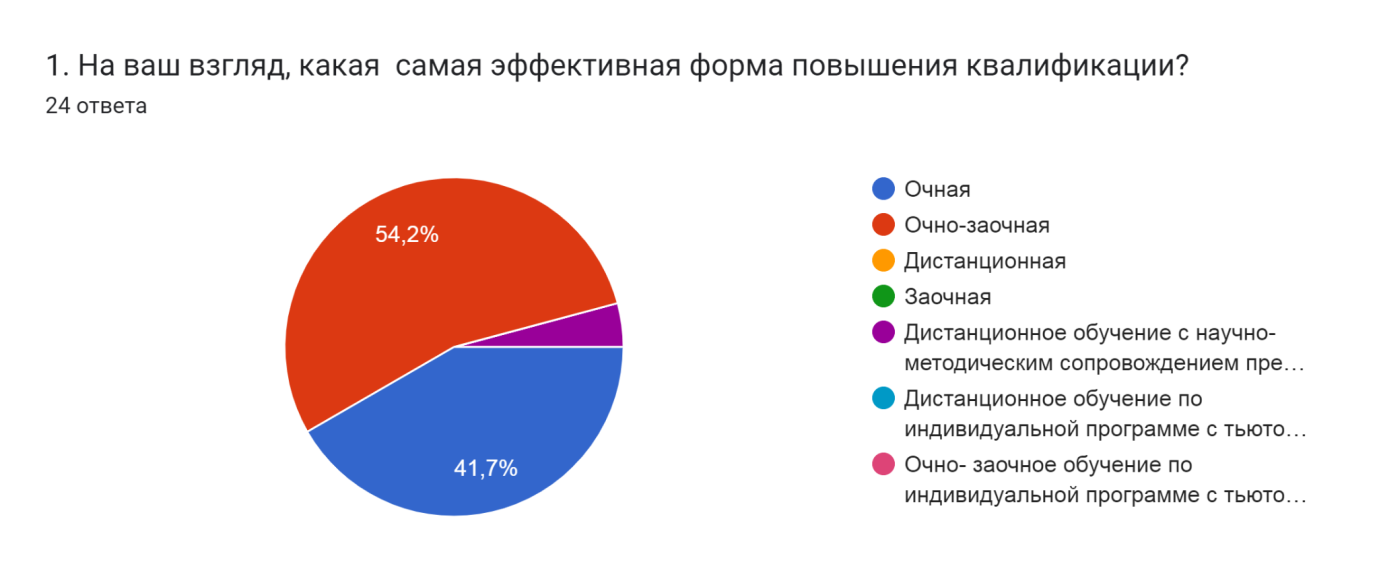 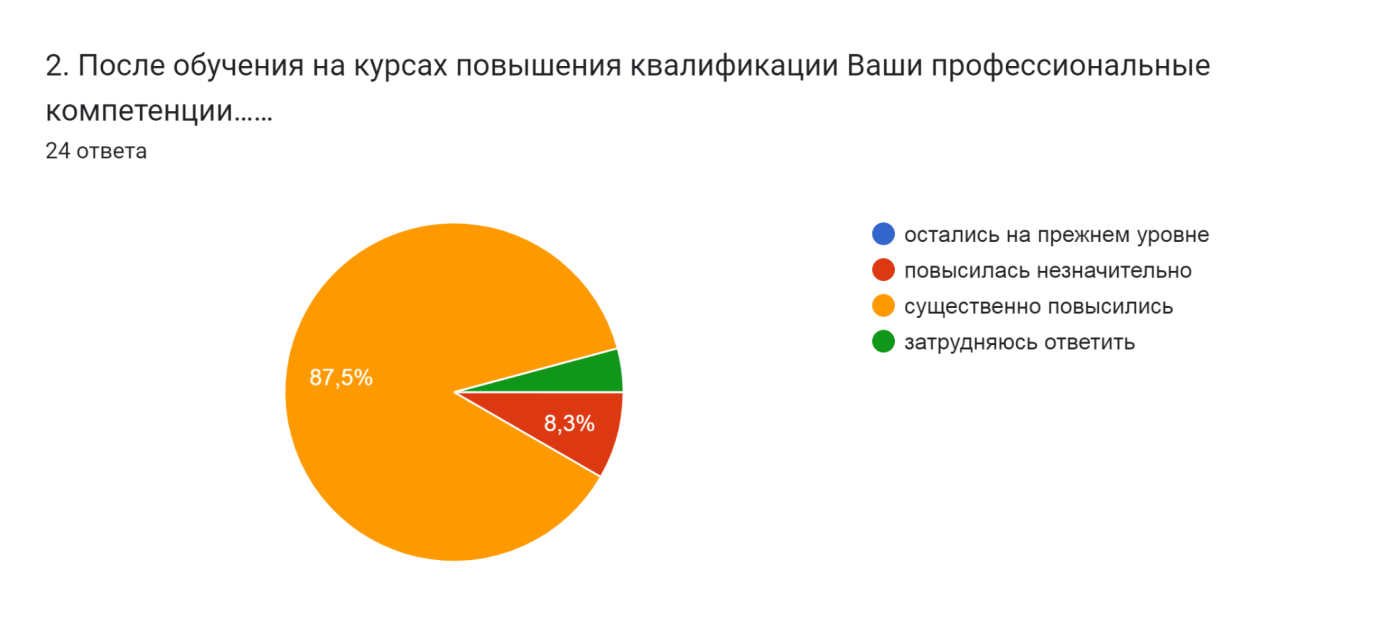 3. Комментарии участников анкетирования, выбора ответа на предыдущий вопрос об изменении уровня профессиональных компетенций:Получены новые теоритические знанияРабота по обновленным ФГОСсущественно повысилисьУзнала много нового о системе оцениванияПополнились знания в области информативно правовой- базыУзнала много новогоМногое освоено и усвоеноОбучение способствовало повышению уровня теоретических знаний, совершенствованию практических умений и навыков в соответствии с требованиями профстандартов по данной специальностиУзнал нужную мне инфоВыяснила все стороны вопросов, которые вызывали у меня затруднения. Спасибо!Прояснились многие вопросы по разработке ФОПКомпетентные преподаватели не оставили ни единого вопроса без ответа! Спасибо!.Курсы очень актуальны, вся информация полезна, уровень моей профессиональной компетенции значительно повысился.Существенно повысился уровень знаний по теме курсовУзнала много новогоНесмотря на большой педагогический стаж, получила очень много новых знаний, интересных фактов, концепций, встреч с интересными людьми, квалифицированными лекторами.Оказана методическая помощь, получила ответы на вопросыКурсы помогли разобраться, в каком направлении дальше работатьНеобходимо ещё проанализироватьВопросы введения обновленных ФГОС стали понятны.Узнала ответы на многие вопросыУзнала много нового, актуальногоУзнала много нового, что пригодиться в работе и будет чем поделиться с коллегами.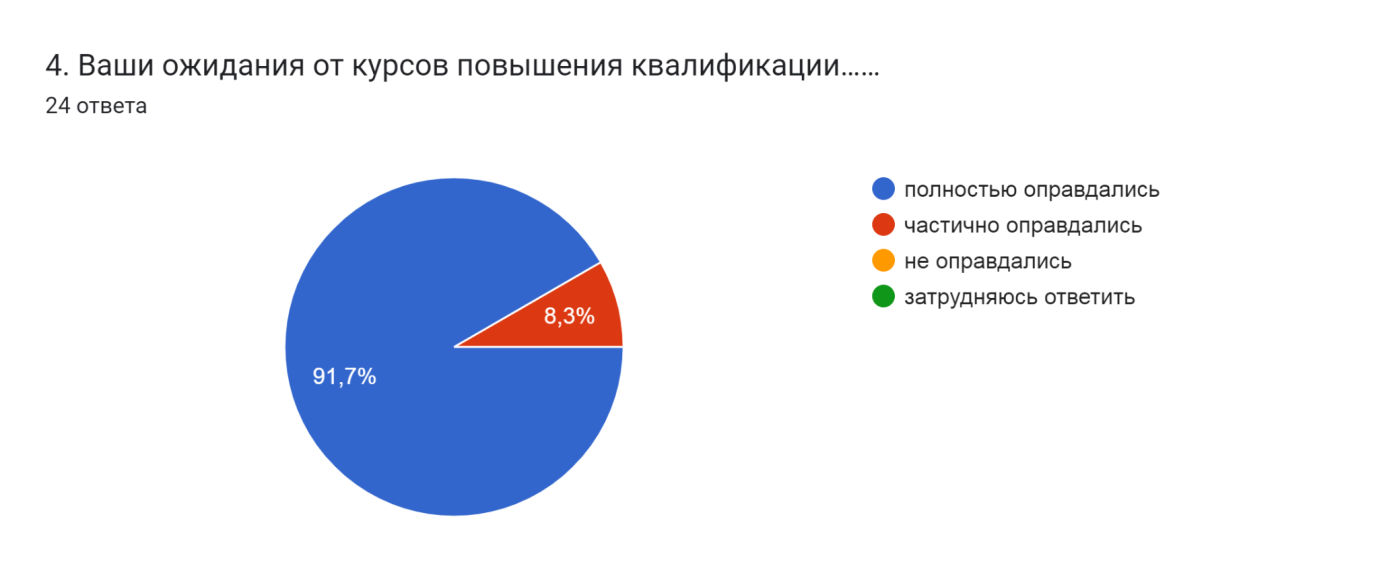 5.Комментарии участников анкетирования, выбора ответа на предыдущий вопрос об исполнении ожиданий от процесса обучения на курсах:Не получили практического материалаПолучила ответы на свои вопросыполностью оправдалисьПреподаватели дали исчерпывающую информацию по теме курсов.На курсах была затронута актуальная темаПолучены ответы практически на все вопросыПолучены развернутые ответы на возникающие вопросыРуководитель курсов обеспечила хорошие условия для успешного прохождениякурсов повышения квалификации педагогическимиработникамиКурсы дали мне недостающую информациюВопросов не осталось. Лекции понятные и доступные. Лекторы высокопрофессиональные. Огромное спасибо БИПКРО за организацию КПК.Спасибо лекторам, за подготовленный материалСамостоятельно изучить ФГОС И ФОП/ФООП довольно сложно. Именно преподаватели БИПКРО дали разъяснения на многие вопросы..Курсы очень понравились и полностью оправдалисьПолучил ответы на вопросы, которые вызывали у меня затрудненияЧто хотела услышать, услышалаКурсы объективно очень полезные: что-то уже было понятно ранее, а что-то проявилось вновь; понравилось то, что можно выполнить самопроверку практических заданий, понравилось то, что было много фрагментов видеолекций. Курс выстроен прекрасно, звучит очень современно; всё, что изучалось на курсе нужно знать и использовать в работе каждому управленцу. Огромное спасибо организаторам курсов и лично Левой Надежде Васильевне!Курсы посещаю давно, довольнаПолучила разъяснения на большинство вопросовОстались некоторые вопросы, решение которых требует не только теоретических знанийБыло очень интересно, доступно, воспринималось легко, благодаря мастерстве преподавателей.Интересный, полезный материалНашла ответ на многие вопросыПолученные знания будем применять в работе.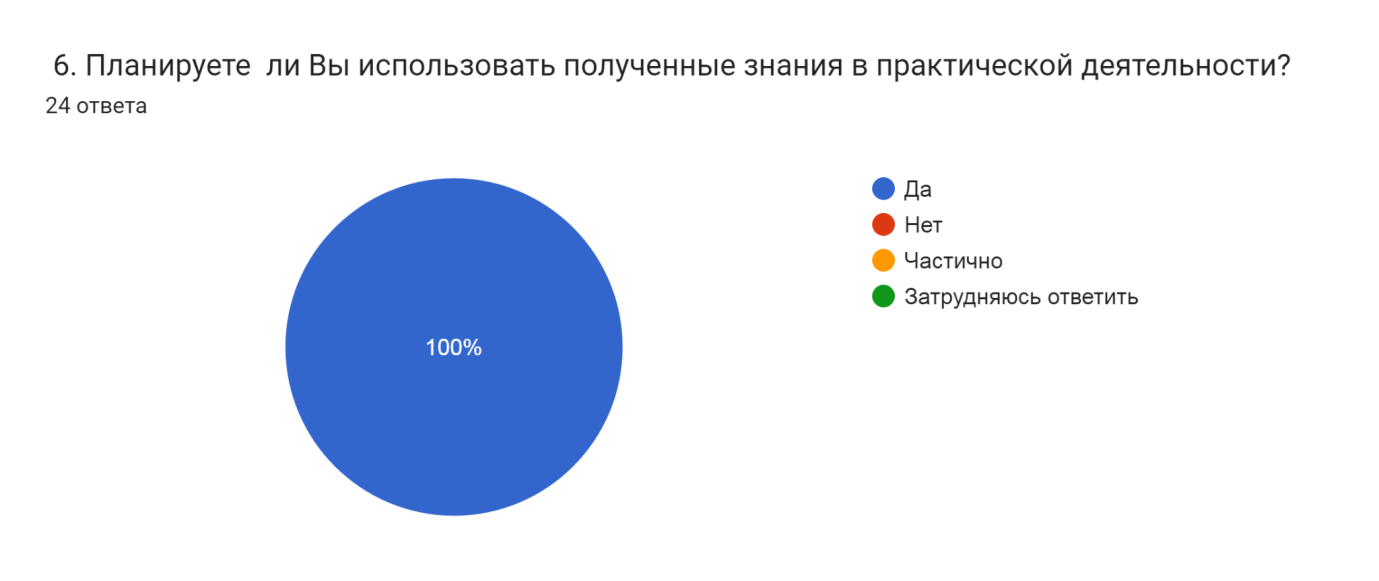 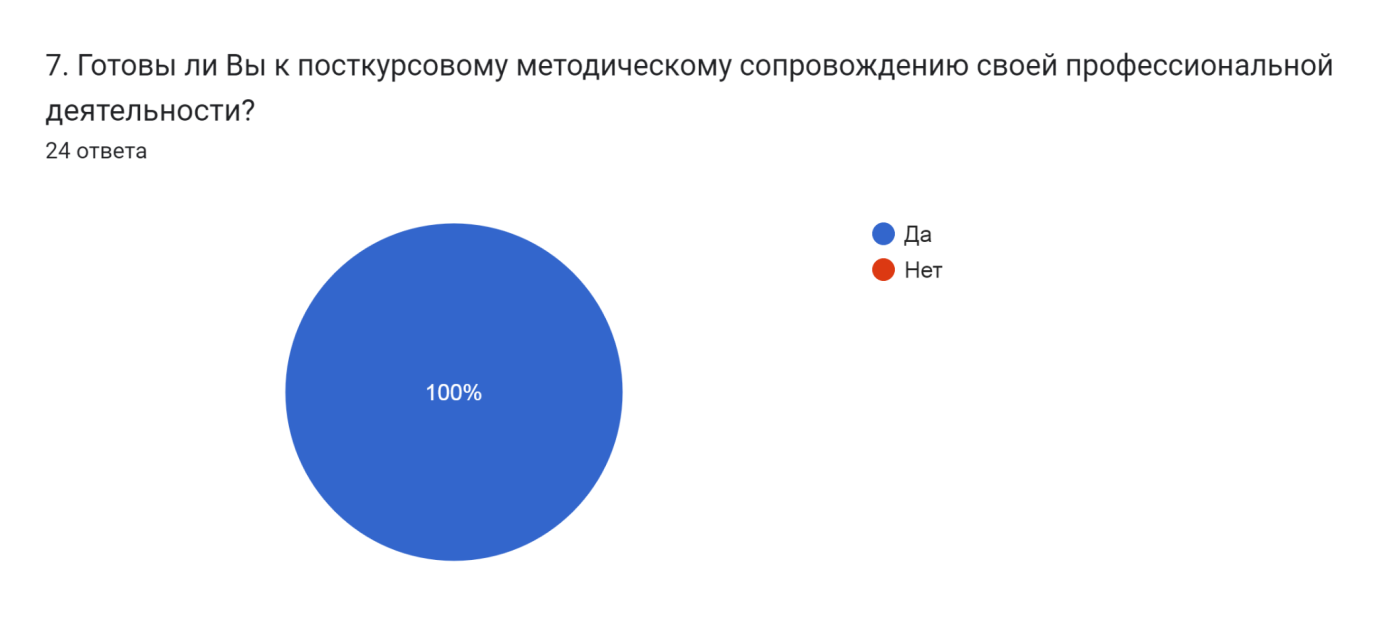 Описаниеисследования результатов диагностикикачества освоения и удовлетворенности результатами обучения подополнительной профессиональной программе.В разделе 1 «Общие характеристики» в результате самодиагностики на основании рефлексии по итогам окончания курсаустановлены следующие факты:в группе был выявлен разброс по возрасту руководителей. Максимальная доля – 46% - это педагогические работники в возрасте от 50 лет и старше. Из них 25% руководители в возрастеот 50 до 54 лет, 20,8% - в возрасте 55-59 лет. При этом руководители старше 60 лет составили лишь 8,3%.Образование у руководителей ОО преобладает высшее по направлению «Образование и педагогические науки» - 83,3%. Руководители ОО с высшим образованием и профессиональной переподготовкой по направлению образование и педагогические науки»составили 16,7% группы.Педагогический стаж в группе распределился следующим образом: от 21 до 30 лет – у 41,7% руководителей, более 30 лет – у 33,3% руководителей,от 11 до 20 лет – у 20,8% руководителей.В группе преобладает высшая квалификационная категория - 75% руководителей, 20,8% имеют первую категорию и 4,2% квалификационную категорию не имеет.Место работы у 100% руководителей образовательная организация общего образования.Среди руководителей в данной группедиректора ОО и заместители директоров по УВР составили45,8% и 29,3%, соответственно. 16,7% – заместители по ВР и по 4,2% - заместитель директора по ИКТ и учитель.По преподаваемому предмету у руководителей также существует определенный разброс. 20,8% преподают историю, 16,7% - математику и информатику, по 12,5% - русский язык и литературу, биологию, технологию.91,7% руководителей группы являются женщинами, мужчины составили 8,3%.В разделе 2 «Диагностика мотивов и ожиданий слушателей перед обучением на курсах повышения квалификации» было выявлено следующее:Доминирующий мотив обучения на курсах повышения квалификации - желание расширить и углубить свою профессиональную компетентность. Этот мотив выбрали 83,3% руководителей.Основное ожидание от данных курсов у 50% участников группы – это возможность найти ответы на интересующие вопросы в области профессиональной деятельности.20,8% участников отметили для себя разработку продуктов (материалов) для использования в профессиональной деятельности.Возможность поделиться опытомвыбрали 12,5% руководителей, преодолеть определённые профессиональные затруднения составили основное ожидание от курсов для 12,5% слушателей.По формам организации деятельности на курсах участники отдали предпочтение практической направленности, а именно: 33,3% участников выбрали изучение практического опыта по решению приоритетных задач и современных проблем в сфере обучения, воспитания и развития детей, 25% - участие в педагогических мастерских,мастер-классах, открытых занятиях и т.п. с целью практического освоения современных педагогических теорий и технологий. Лекционные занятия с целью изучения современных теорий обучения и воспитаниявыбрали 25% участников группы.Несмотря на определенную однородность по статусу и возрасту (39% руководителей от 40 до 49 лет и 54% от 50 лет и старше), в группе было выявлено значительное разнообразие по заявленным приоритетным направлениям повышения квалификации:     Для 25% руководителей – это внедрение современных технологий обучения и воспитания, для 20% - совершенствование отдельных сторон учебно-воспитательного процесса, в том числе урока и внеурочного занятия.По 12,5% руководителей отметили нормативно-правовую компетентность педагога, готовность к развивающей, инновационной деятельности и разработку и реализацию новых методических проектов.В разделе 3 участники анкетирования оценили содержание программы повышения квалификации:95,8% руководителей отметили, что содержание программы полностью соответствует заявленной тематике. Для 4,2% - частично соответствует.Содержание программы было актуальным для 95,8% руководителей, для 4,2% частично актуально.Темы и формы занятий по программе были практико-ориентированными для 100% участников группы.В разделе 4слушатели оценили качество преподавания на курсах повышения квалификации. 100% участников анкетирования указали, что все преподаватели использовали активные методики обучения, их стиль преподавания способствовал восприятию и усвоению материала и применяемые преподавателями критерии оценивания позволяли слушателям курсов объективно определять свои успехи и достижения при выполнении заданий в рамках программы курсов.В разделе 5 была дана итоговая оценка курсам по следующим направлениям:Самой эффективной формой повышения квалификации 54,2% руководителей назвали очно-заочную, 41,7% - очную.87,5% участников анкетировании отметили, что их профессиональные компетенции существенно повысились, для 8,3% – повысились незначительно. Свой выбор подавляющее большинство руководителей объяснило тем, что получили ответы на имевшиеся у них вопросы, узнали новое. Также отметили актуальность и полезность полученной информации.Ожидания от курсов повышения квалификации полностью оправдались для 91,7% участников анкетирования, для 8,3% частично оправдались.Аргументация сделанного выбора аналогична предыдущей – получены ответы на вопросы, лекции понятные и доступные. Было отмечено, что самостоятельно изучить ФГОС и ФОП/ФООП довольно сложно, а преподаватели БИПКРО дали необходимые разъяснения.Предыдущие ответы нашли подтверждение в ответе на заключительный вопрос – 100% слушателей планируют использовать полученные знания в практической деятельности.Выводы и рекомендации.Результаты анкетирования слушателей курсов группы 23-1070 продемонстрировали их удовлетворённость результатами обучения на курсах повышения квалификации. Основной мотив обучения - желание расширить и углубить свою профессиональную компетентность. Основное ожидание -возможность найти ответы на вопросы. При этом следует отметить, что ответы на вопрос о направлении повышения квалификации выявил, что на обучение пришли руководители с разными вопросами. Были выделены пять основных направлений повышения квалификации, которые важны для слушателей курсов. То есть содержательно группа была нацелена на широкий спектртем и вопросов. Также следует отметить, что участники группы отдали предпочтения практической направленности обучения, изучению современных технологий обучения и воспитания и практического опыта по решению приоритетных задач сфере образования.Несмотря на разнообразие запросов, актуальность программы отметили 96% слушателей. Практико-ориентированность программы и готовность использовать полученные знания - 100% слушателей. В комментариях к ответам слушатели написали, что получили ответы на имевшиеся у них вопросы, прояснили для себя важные моменты по ФОП и ФГОС.Соответствие содержания программы заявленной тематикеотметили 96% слушателей.Качество преподавания также получило максимальную оценку слушателей, т.к. использовались активные методики обучения, стиль преподавания способствовал восприятию и усвоению материала. Факт готовности 100% участников опроса к посткурсовому методическому сопровождению своей деятельности также подтверждает высокие оценки слушателей об актуальности программы обучения и высоком качестве преподавания на курсах повышения квалификации.Всё это свидетельствует о полезности и своевременности даннойдополнительной профессиональной программы, её соответствиисуществующим в данный момент запросам. Качество преподавания, организация курсов также способствовали удовлетворённости результатами обучения на курсах повышения квалификации.Морозова Елена МихайловнаМетодист отдела мониторинга и аналитики ЦНППМ№п/пВопросы анкетыВарианты ответов% ответов, выбранных/ сформулированныхслушателями Раздел1.Общие характеристики руководителей ООРаздел1.Общие характеристики руководителей ООРаздел1.Общие характеристики руководителей ОО1ВозрастДо 25 лет01Возраст25-29 лет01Возраст30-34 лет8,31Возраст34-39 лет8,31Возраст40-44 лет16,71Возраст45-49 лет12,51Возраст50-54 лет251Возраст55-59 лет20,81Возраст60 и более лет8,32ОбразованиеВысшее по направлению «Образование и педагогические науки»83,32ОбразованиеВысшее и профессиональная переподготовка по направлению образование и педагогические науки»16,73Педагогический стажМенее 5 лет4,23Педагогический стажОт 5 до 10 лет03Педагогический стажОт 11 до 20 лет20,83Педагогический стажОт 21 до 30 лет41,73Педагогический стажБолее 30 лет33,34Квалификационная категория Высшая754Квалификационная категория Первая20,84Квалификационная категория Не имею4,25Место работыОбразовательная организация общего образования1006ДолжностьДиректор ОО45,86ДолжностьЗаместитель директора по УВР29,26ДолжностьЗаместитель директора по ВР16,76ДолжностьЗаместитель директора по ИКТ4,26ДолжностьУчитель4,2Преподаваемый предметРусский язык и литература12,5Преподаваемый предметИностранный язык8,3Преподаваемый предметМатематика16,7Преподаваемый предметИнформатика16,7Преподаваемый предметИстория20,8Преподаваемый предметОбществознание4,2Преподаваемый предметГеография0Преподаваемый предметХимия4,2Преподаваемый предметФизика4,2Преподаваемый предметБиология12,5Преподаваемый предметОДНКР0Преподаваемый предметИЗО4,2Преподаваемый предметТехнология12,5Преподаваемый предметФизическая культура0Преподаваемый предметОБЖ4,2Преподаваемый предметПредметы начальных классов8,3Преподаваемый предметНе преподаю предметы07ПолЖ91,77ПолМ8,3Раздел2.Диагностика мотивов и ожиданий слушателей перед обучением на курсах повышения квалификацииРаздел2.Диагностика мотивов и ожиданий слушателей перед обучением на курсах повышения квалификацииРаздел2.Диагностика мотивов и ожиданий слушателей перед обучением на курсах повышения квалификации1Какой основной мотив Вашего обучения на курсах повышения квалификации?Желание расширить и углубить свою профессиональнуюкомпетентность83,31Какой основной мотив Вашего обучения на курсах повышения квалификации?Стремление к личностному росту4,21Какой основной мотив Вашего обучения на курсах повышения квалификации?Желание восполнить профессиональные дефициты8,31Какой основной мотив Вашего обучения на курсах повышения квалификации?Потребность в повышении квалификации в связи с окончанием срока предыдущей курсовой подготовки4,21Какой основной мотив Вашего обучения на курсах повышения квалификации?Потребность подготовиться к аттестации01Какой основной мотив Вашего обучения на курсах повышения квалификации?Другое02Что Вы ожидали от процесса обучения на курсах повышения квалификации?Возможность поделиться опытом с коллегами12,52Что Вы ожидали от процесса обучения на курсах повышения квалификации?Установление деловых и (или) личных контактов с коллегами4,22Что Вы ожидали от процесса обучения на курсах повышения квалификации?Разработка продуктов (материалов) для использования в профессиональной деятельности20,82Что Вы ожидали от процесса обучения на курсах повышения квалификации?Преодоление определённых профессиональных затруднений12,52Что Вы ожидали от процесса обучения на курсах повышения квалификации?Возможность найти ответы на интересующие вопросы в области профессиональной деятельности502Что Вы ожидали от процесса обучения на курсах повышения квалификации?Другое03Укажитенаиболее предпочитаемуюВами форму   организации деятельности на курсах повышения квалификации.Лекционные занятия с целью изучения современных теорий обучения и воспитания253Укажитенаиболее предпочитаемуюВами форму   организации деятельности на курсах повышения квалификации.Семинарские занятия с предварительной подготовкой по предложенному плану4,23Укажитенаиболее предпочитаемуюВами форму   организации деятельности на курсах повышения квалификации.Практические занятия, направленные на обучение способам деятельности12,53Укажитенаиболее предпочитаемуюВами форму   организации деятельности на курсах повышения квалификации.Тренинги личностного и профессионального роста03Укажитенаиболее предпочитаемуюВами форму   организации деятельности на курсах повышения квалификации.Изучение практического опыта по решению приоритетных задач и современных проблем в сфере обучения, воспитания и развития детей33,33Укажитенаиболее предпочитаемуюВами форму   организации деятельности на курсах повышения квалификации.Участие в педагогических мастерских, мастер-классах, открытых занятиях и т.п.  с целью практического освоения современных педагогических теорий и технологий253Укажите приоритетное для Вас направление, по которому Вы планировали   повысить квалификацию.Готовность к развивающей, инновационной деятельности12,53Укажите приоритетное для Вас направление, по которому Вы планировали   повысить квалификацию.Разработка и реализация новых методических проектов12,53Укажите приоритетное для Вас направление, по которому Вы планировали   повысить квалификацию.Внедрение современных технологий обучения и воспитания253Укажите приоритетное для Вас направление, по которому Вы планировали   повысить квалификацию.Повышение эффективности методических решений4,23Укажите приоритетное для Вас направление, по которому Вы планировали   повысить квалификацию.Совершенствование отдельных сторон учебно-воспитательного процесса, в том числе урока и внеурочного занятия20,83Укажите приоритетное для Вас направление, по которому Вы планировали   повысить квалификацию.Проектирование и проведение современного учебного занятия03Укажите приоритетное для Вас направление, по которому Вы планировали   повысить квалификацию.Проектно-исследовательская и научно-методическая деятельность педагога03Укажите приоритетное для Вас направление, по которому Вы планировали   повысить квалификацию.Рефлексия и анализ педагогической деятельности03Укажите приоритетное для Вас направление, по которому Вы планировали   повысить квалификацию.Нормативно-правовая компетентность педагога12,53Укажите приоритетное для Вас направление, по которому Вы планировали   повысить квалификацию.Психолого- педагогическая компетентность педагога03Укажите приоритетное для Вас направление, по которому Вы планировали   повысить квалификацию.Методическая компетентность педагога4,23Укажите приоритетное для Вас направление, по которому Вы планировали   повысить квалификацию.Специальная (предметная) компетентность педагога в области преподаваемой учебной дисциплины03Укажите приоритетное для Вас направление, по которому Вы планировали   повысить квалификацию.Коммуникативная компетентность педагога03Укажите приоритетное для Вас направление, по которому Вы планировали   повысить квалификацию.ИКТ-компетентность педагога03Укажите приоритетное для Вас направление, по которому Вы планировали   повысить квалификацию.Другое4,2Раздел3. Оценка руководителями ОО содержание программы повышения квалификацииРаздел3. Оценка руководителями ОО содержание программы повышения квалификацииРаздел3. Оценка руководителями ОО содержание программы повышения квалификации1На Ваш взгляд, содержание программы соответствует заявленной тематике?Полностью соответствует95,81На Ваш взгляд, содержание программы соответствует заявленной тематике?Частично соответствует4,21На Ваш взгляд, содержание программы соответствует заявленной тематике?Не соответствует01На Ваш взгляд, содержание программы соответствует заявленной тематике?Затрудняюсь ответить02На Ваш взгляд, содержание программы актуальное для Вас?Да95,82На Ваш взгляд, содержание программы актуальное для Вас?Нет02На Ваш взгляд, содержание программы актуальное для Вас?Частично4,22На Ваш взгляд, содержание программы актуальное для Вас?Затрудняюсь ответить3По Вашему мнению, темы и формы занятий по программе былипрактико-ориентированными?Да1003По Вашему мнению, темы и формы занятий по программе былипрактико-ориентированными?Нет03По Вашему мнению, темы и формы занятий по программе былипрактико-ориентированными?Частично03По Вашему мнению, темы и формы занятий по программе былипрактико-ориентированными?Затрудняюсь ответить0Раздел 4. Оценка участниками курсов качества преподавания на курсах повышения квалификации  Раздел 4. Оценка участниками курсов качества преподавания на курсах повышения квалификации  Раздел 4. Оценка участниками курсов качества преподавания на курсах повышения квалификации  1Все ли преподаватели использовали активные методики обучения (проблемные лекции, проектные задания, кейс-задачи, информационно-компьютерные технологии обучения и т.п.)?Да1001Все ли преподаватели использовали активные методики обучения (проблемные лекции, проектные задания, кейс-задачи, информационно-компьютерные технологии обучения и т.п.)?Нет01Все ли преподаватели использовали активные методики обучения (проблемные лекции, проектные задания, кейс-задачи, информационно-компьютерные технологии обучения и т.п.)?Затрудняюсь ответить02Стиль преподавания на всех занятиях способствовал восприятию и усвоению материала?Да1002Стиль преподавания на всех занятиях способствовал восприятию и усвоению материала?Нет02Стиль преподавания на всех занятиях способствовал восприятию и усвоению материала?Затрудняюсь ответить03Применяемые преподавателями критерии оценивания позволяли Вам объективно определять свои успехи и достижения при выполнении практических работ, тестов и других заданий в рамках программы курсов?Да1003Применяемые преподавателями критерии оценивания позволяли Вам объективно определять свои успехи и достижения при выполнении практических работ, тестов и других заданий в рамках программы курсов?Нет03Применяемые преподавателями критерии оценивания позволяли Вам объективно определять свои успехи и достижения при выполнении практических работ, тестов и других заданий в рамках программы курсов?Частично03Применяемые преподавателями критерии оценивания позволяли Вам объективно определять свои успехи и достижения при выполнении практических работ, тестов и других заданий в рамках программы курсов?Затрудняюсь ответить0Раздел 5. Итоговая оценка участниками обучения данного курса повышения квалификацииРаздел 5. Итоговая оценка участниками обучения данного курса повышения квалификацииРаздел 5. Итоговая оценка участниками обучения данного курса повышения квалификации1На Ваш взгляд, какая самая эффективная форма повышения квалификации?Очная41,71На Ваш взгляд, какая самая эффективная форма повышения квалификации?Очно-заочная54,21На Ваш взгляд, какая самая эффективная форма повышения квалификации?Дистанционная01На Ваш взгляд, какая самая эффективная форма повышения квалификации?Заочная01На Ваш взгляд, какая самая эффективная форма повышения квалификации?Дистанционное обучение с научно-методическимсопровождением преподавателей4,21На Ваш взгляд, какая самая эффективная форма повышения квалификации?Дистанционное обучение по индивидуальной программе с тьюторским сопровождением01На Ваш взгляд, какая самая эффективная форма повышения квалификации?Очно- заочное обучение по индивидуальной программе с тьюторским сопровождением02После обучения на курсах повышения квалификации Ваши профессиональные компетенции……Остались на прежнем уровне02После обучения на курсах повышения квалификации Ваши профессиональные компетенции……Повысилась незначительно8,32После обучения на курсах повышения квалификации Ваши профессиональные компетенции……Существенно повысились87,52После обучения на курсах повышения квалификации Ваши профессиональные компетенции……Затрудняюсь ответить4,23Прокомментируйте, пожалуйста, Ваш выбор ответа на предыдущий вопрос об изменении уровня профессиональных компетенцийПолучены новые теоритические знанияРабота по обновленным ФГОСсущественно повысилисьУзнала много нового о системе оцениванияПополнились знания знания в области информативно правовой- базыУзнала много новогоМногое освоено и усвоеноОбучение способствовало повышению уровня теоретических знаний, совершенствованию практических умений и навыков в соответствии с требованиями профстандартов по данной специальностиУзнал нужную мне инфоВыяснила все стороны вопросов, которые вызывали у меня затруднения. Спасибо!Прояснились многие вопросы по разработке ФОПКомпетентные преподаватели не оставили ни единого вопроса без ответа! Спасибо!.Курсы очень актуальны, вся информация полезна, уровень моей профессиональной компетенции значительно повысился.Существенно повысился уровень знаний по теме курсовУзнала много новогоНесмотря на большой педагогический стаж, получила очень много новых знаний, интересных фактов, концепций, встреч с интересными людьми, квалифицированными лекторами.Оказана методическая помощь, получила ответы на вопросыКурсы помогли разобраться, в каком направлении дальше работатьНеобходимо ещё проанализироватьВопросы введения обновленных ФГОС стали понятны.Узнала ответы на многие вопросыУзнала много нового, актуальногоУзнала много нового, что пригодиться в работе и будет чем поделиться с коллегами.4Ваши ожидания от курсов повышения квалификации……Полностью оправдались91,74Ваши ожидания от курсов повышения квалификации……Частично оправдались8,34Ваши ожидания от курсов повышения квалификации……Не оправдались04Ваши ожидания от курсов повышения квалификации……Затрудняюсь ответить05Прокомментируйте, пожалуйста, Ваш выбор ответа на предыдущий вопрос об  ожиданиях от процесса обучения на курсах.Не получили практического материалаПолучила ответы на свои вопросыполностью оправдалисьПреподаватели дали исчерпывающую информацию по теме курсов.На курсах была затронута актуальная темаПолучены ответы практически на все вопросыПолучены развернутые ответы на возникающие вопросыРуководитель курсов обеспечила хорошие условия для успешного прохождениякурсов повышения квалификации педагогическимиработникамиКурсы дали мне недостающую информациюВопросов не осталось. Лекции понятные и доступные. Лекторы высокопрофессиональные. Огромное спасибо БИПКРО за организацию КПК.Спасибо лекторам, за подготовленный материалСамостоятельно изучить ФГОС И ФОП/ФООП довольно сложно. Именно преподаватели БИПКРО дали разъяснения на многие вопросы..Курсы очень понравились и полностью оправдалисьПолучил ответы на вопросы, которые вызывали у меня затрудненияЧто хотела услышать, услышалаКурсы объективно очень полезные: что-то уже было понятно ранее, а что-то проявилось вновь; понравилось то, что можно выполнить самопроверку практических заданий, понравилось то, что было много фрагментов видеолекций. Курс выстроен прекрасно, звучит очень современно; всё, что изучалось на курсе нужно знать и использовать в работе каждому управленцу. Огромное спасибо организаторам курсов и лично Левой Надежде Васильевне!Курсы посещаю давно, довольнаПолучила разъяснения на большинство вопросовОстались некоторые вопросы, решение которых требует не только теоретических знанийБыло очень интересно, доступно, воспринималось легко, благодаря мастерстве преподавателей.Интересный, полезный материалНашла ответ на многие вопросыПолученные знания будем применять в работе.6Планируете ли Вы использовать полученные знания в практической деятельности?Да1006Планируете ли Вы использовать полученные знания в практической деятельности?Нет06Планируете ли Вы использовать полученные знания в практической деятельности?Частично06Планируете ли Вы использовать полученные знания в практической деятельности?Затрудняюсь ответить07Готовы ли Вы к посткурсовому методическому сопровождению своей профессиональной деятельности?Да1007Готовы ли Вы к посткурсовому методическому сопровождению своей профессиональной деятельности?Нет